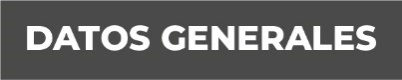 Nombre Carmen Eneda Castellanos MachorroGrado de Escolaridad Licenciatura en DerechoCédula Profesional 10945607Teléfono de Oficina 228-8-41-02-70. Ext. 3205Correo Electrónico 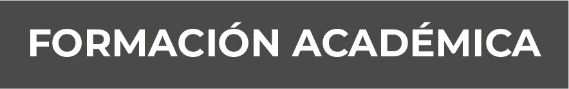 2011-Universidad Veracruzana- licenciatura en derecho2022- Centro Veracruzano de Investigación y Posgrado- Maestría en Derecho Constitucional Penal2022- Actualmente. Centro Veracruzano de Investigación y Posgrado-Doctorado en Ciencias Penales.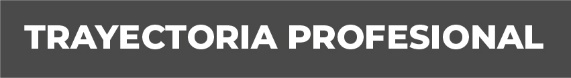 08 de noviembre 2018-28 de febrero 2019-Fiscal Investigadora en la Agencia del Ministerio Público de ciudad Mendoza, Veracruz.01 de Marzo 2019-30 de junio 2021-Fiscal Primera en la Unidad Integral de Procuración de Justicia del XVI Distrito Judicial en Zongolica.01 de julio 2021- 10 de mayo 2022 Fiscal Tercera en la Unidad Integral de Procuración de Justicia del XV Distrito Judicial en Orizaba comisionada como Fiscal Investigadora en la Subunidad Integral de Procuración de Justicia en Nogales, Veracruz.10 de mayo 2022 a la fecha Fiscal Tercera en la Unidad Integral de Procuración de Justicia del XV Distrito Judicial en Orizaba comisionada como Fiscal Segunda Investigadora en la Unidad Integral de Procuración de Justicia del XIII Distrito Judicial en Huatusco, Veracruz.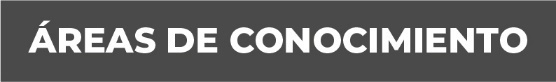 Derecho Penal; Inglés nivel medio; Paquetería Office; Mecanografía.